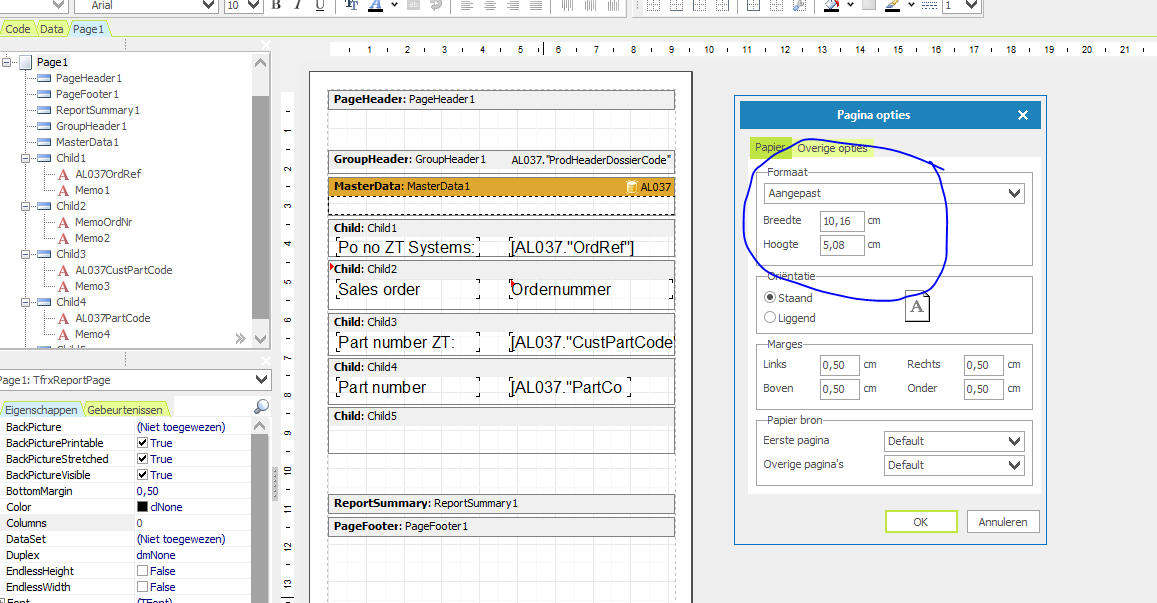 Page properties 1 label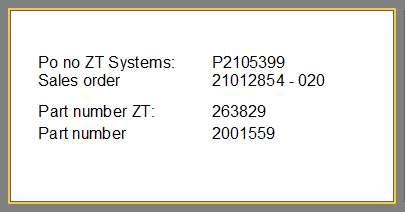 This needs to be repeated 2 colums, 6 rows.What should I set?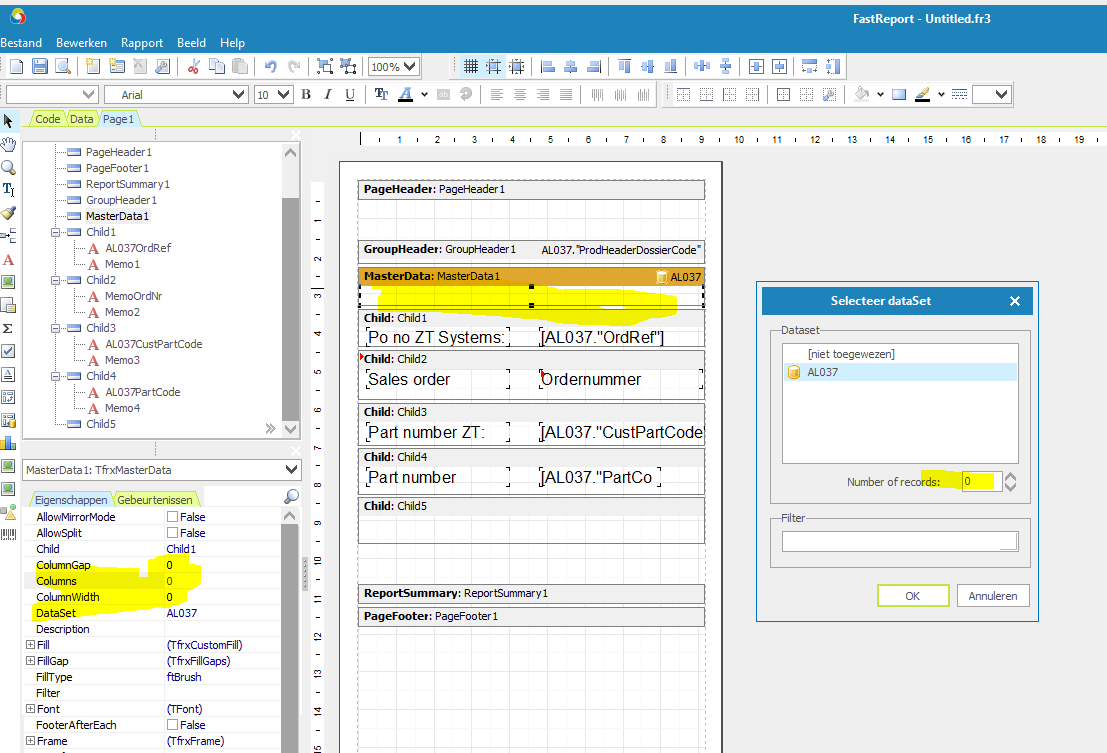 Setting Colums to 2 and Columwidth to 10 does not seem to work.?